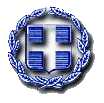                                                                                                    ΑΘΗΝΑ                                                                                                  ΕΛΛΗΝΙΚΗ ΔΗΜΟΚΡΑΤΙΑ                                                                        Α.Π. ΥΠΟΥΡΓΕΙΟ ΕΡΓΑΣΙΑΣ & ΚΟΙΝΩΝΙΚΗΣ ΑΣΦΑΛΙΣΗΣ                                            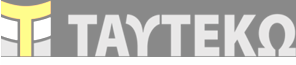 ΤΑΜΕΙΟ ΑΣΦΑΛΙΣΗΣ ΥΠΑΛΛΗΛΩΝ ΤΡΑΠΕΖΩΝ        & ΕΠΙΧΕΙΡΗΣΕΩΝ ΚΟΙΝΗΣ ΩΦΕΛΕΙΑΣ                                          					ΠΕΡΙΛΗΨΗ		   	ΠΡΟΣΚΛΗΣΗΣ ΕΚΔΗΛΩΣΗΣ ΕΝΔΙΑΦΕΡΟΝΤΟΣ				ΓΙΑ ΤΗ ΣΥΝΑΨΗ ΣΥΜΒΑΣΕΩΝ	Το Ταμείο Ασφαλίσεως Υπαλλήλων Τραπεζών και Επιχειρήσεων Κοινής Ωφέλειας (Τ.Α.Υ.Τ.Ε.Κ.Ω), σε εκτέλεση των υπ’ αριθμ. 1125/14-07-2011 και 1442/15-09-11 αποφάσεων  του Διοικητικού του Συμβουλίου και κατ’ εφαρμογή των διατάξεων της παρ. 6, εδάφιο ζ, του άρθρου 78 , του Ν. 3655/2008 (ΦΕΚ Α’ 58/03-04-2008) προσκαλεί προς σύναψη συμβάσεων τους κάτωθι παρόχους υγείας:ΜΟΝΑΔΕΣ ΧΡΟΝΙΑΣ ΑΙΜΟΚΑΘΑΡΣΗΣΜΟΝΑΔΕΣ ΤΕΧΝΗΤΟΥ ΝΕΦΡΟΥΦΥΣΙΟΘΕΡΑΠΕΥΤΕΣΚΕΝΤΡΑ ΑΠΟΘΕΡΑΠΕΙΑΣ – ΑΠΟΚΑΤΑΣΤΑΣΗΣ ΚΛΕΙΣΤΗΣ ΝΟΣΗΛΕΙΑΣΚΕΝΤΡΑ ΑΠΟΘΕΡΑΠΕΙΑΣ – ΑΠΟΚΑΤΑΣΤΑΣΗΣ ΗΜΕΡΗΣΙΑΣ ΝΟΣΗΛΕΙΑΣ    ΘΕΡΑΠΕΥΤΗΡΙΑ ΓΙΑ ΔΙΕΝΕΡΓΕΙΑ ΑΚΤΙΝΟΘΕΡΑΠΕΙΑΣ ΜΕ << GAMMA KNIFE – X KNIFE >>ΘΕΡΑΠΕΥΤΗΡΙΑ ΓΙΑ ΔΙΕΝΕΡΓΕΙΑ ΑΚΤΙΝΟΘΕΡΑΠΕΙΑΣ ΜΕ << CYBER  KNIFE >>ΘΕΡΑΠΕΥΤΗΡΙΑ ΓΙΑ ΝΟΣΗΛΕΙΑ ΣΤΗ ΝΕΟΓΝΙΚΗ ΜΟΝΑΔΑΘΕΡΑΠΕΥΤΗΡΙΑ ΓΙΑ ΚΑΡΔΙΟΧΕΙΡΟΥΡΓΙΚΕΣ ΕΠΕΜΒΑΣΕΙΣΘΕΡΑΠΕΥΤΗΡΙΑ ΓΙΑ ΕΞΩΣΩΜΑΤΙΚΗ ΛΙΘΟΤΡΙΨΙΑΘΕΡΑΠΕΥΤΗΡΙΑ ΓΙΑ ΑΡΘΡΟΠΛΑΣΤΙΚΕΣ  ΕΠΕΜΒΑΣΕΙΣ .	  Οι συμβάσεις θα αφορούν τους ασφαλισμένους του Κλάδου Υγείας του Ταμείου, σ’ όλη τη χώρα και ειδικότερα τους ασφαλισμένους των Τομέων Ασθένειας: α)ΤΑΠ-ΟΤΕ (Τομέας Ασθένειας Προσωπικού ΟΤΕ), β)ΤΑΠ-ΔΕΗ (Τομέας Ασθένειας Προσωπικού ΔΕΗ), γ) ΤΑΑΠΤΠΓΑΕ(Τομέας Ασθένειας Προσωπικού Τραπεζών Πίστεως, Γενικής και Αμέρικαν Εξπρές), δ) ΤΑΠ-ΕΤΕ (Τομέας Ασθένειας Προσωπικού Εμπορικής Τράπεζας), ε)ΤΑΠ-ΕΤΒΑ (Τομέας Ασθένειας Προσωπικού ΕΤΒΑ), στ) ΤΑΠΑΕ-ΕΘΝΙΚΗ (Τομέας Ασθένειας Προσωπικού Ασφαλιστικής  Εταιρείας <<  Η ΕΘΝΙΚΗ >>, ζ) ΤΑΠ-ΗΣΑΠ(Τομέας Ασθένειας Προσωπικού ΗΣΑΠ) και η) ΤΑΠ-ΗΛΠΑΠ (Τομέας Ασθένειας Προσωπικού ΗΛΠΑΠ), σύμφωνα με τις διατάξεις των Κανονισμών των κατ’ ιδίαν Τομέων, όπως εκάστοτε ισχύουν και υπό τις προϋποθέσεις που αυτοί ορίζουν.	 Το πλήρες κείμενο της πρόσκλησης, τα δικαιολογητικά που έχουν καθοριστεί, τα υποδείγματα των αιτήσεων, οι υπηρεσίες παραλαβής των αιτήσεων και τα σχέδια των συμβάσεων καθορίζονται στην πρόσκληση που έχει αναρτηθεί στην ιστοσελίδα του Ταμείου, στη διεύθυνση www. tayteko.gr. To πλήρες κείμενο της πρόσκλησης έχει επίσης αναρτηθεί και στο Πρόγραμμα Διαύγεια ( diavgeia.gov.gr )	 H έναρξη υποβολής αιτήσεων είναι 17/10/2011 και η λήξη 16/12/2011.								     O Πρόεδρος							       του Δ.Σ. του Τ.Α.Υ.Τ.Ε.Κ.Ω				   			      Χρήστος  Μπουρσανίδης	ΓΕΝ. Δ/ΝΣΗ ΑΣΦ/ΣΗΣ ΠΑΡΟΧΩΝ                                   ΔΙΕΥΘΥΝΣΗ ΥΓΕΙΟΝΟΜΙΚΟΥ                                      Πατησίων 54, Τ.Κ. 10682                                